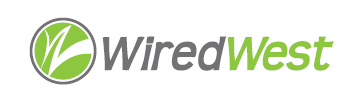 MinutesWiredWest Board of Directors MeetingCummington Community House33 Main Street, Cummington MA 01026Wednesday, September 12, 2018, 7:00 pmConvened at 7:14Welcome and Introductions								 	Approval of Minutes									  July 11 2018: Doug McNally moved to accept, Kent Lew seconded. Approved unanimously. August 8 2018: Bob Labrie moved to accept, Doug McNally seconded – Kent Lew abstained September 5 2018: Bob Labrie moved, Kent Lew  seconded. Approved unanimously.Report from the Chair									Doug McNally asks that we review the sections not yet covered in the service agreements, focusing on the intent. Would like delegates to complete review offline and send comments to EC with the goal of approving the document at next BoD.Jim Drawe would rather be Executive Director than unpaid employee. He distributed a proposed Employment Agreement for review, and recommendation to the Board by the EC.Jim distributed quote from MGL Ch 44 Section 8, showing that startup costs can be covered by town borrowing. Doug McNally was at a meeting with DLS and Sean Cronin agreed.Review of WiredWest Contract with WG+E							Jim Drawe discussed changes. WGE is a PURMA member, also self-insured, so we accepted insurance changes.There are 13 sections he has question about – he sent back to WGE and scheduled a conference call with them. Everyone should read the current contract, send feedback to Jim by next Monday so he can include.Doug McNally – PURMA requires $2M minimum coverage + $1200 membership fee. MIIA has not responded yet.Review of Town Contract with WW – Bob Labrie captured editsDelegates are asked to go over the remaining pages of the document and send any edits to Jim. They should discuss the rate structure with MLP Board and be ready to discuss preferences. Jim had distributed a position paper on the rates. Folks who feel there should be only 1 rate should develop the business case. Kent reminded us that the current rate structure has been published, change will be a problem.Town updates											Other Director Input 									            Confirm and Schedule next BoD meetings							 October 3 October 17Other business which could not be reasonably foreseen within 48 hours of meetingAdjourn MaryEllen moved, everyone seconded. Adjourned at 9:12pm